2.pielikums instrukcijai“Eiropas Transporta ministru konferences atļauju izsniegšana” 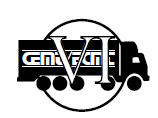 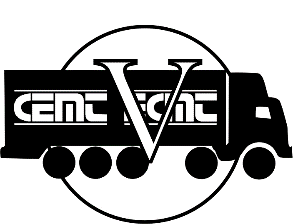 2024 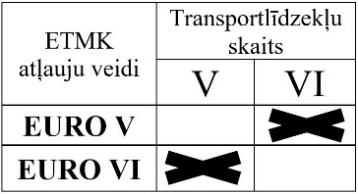 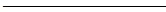 Datums..............................                                                      Iesniegums iekļaušanai ETMK atļauju, kas derīgas KRIEVIJAS teritorijā, pretendentu sarakstāPārvadātāja uzņēmuma nosaukums.................................................................................................................................................................................................................................................. Licences Nr. Uzņēmuma rīcībā esošie transportlīdzekļi, kuriem ir Kopienas atļaujas kopijas un ETMK sertifikāti (skaits cipariem):Pārvadātājam 2024. gadā izsniedzamo ETMK atļauju, kas derīgas Krievijā, skaits tiek aprēķināts atsevišķi ETMK „EURO V drošie” atļaujām, iekļaujot atļauju sadalē tikai “EURO V drošos” transportlīdzekļus, un atsevišķi ETMK „EURO VI drošie” atļaujām, iekļaujot atļauju sadalē tikai „EURO VI drošos” transportlīdzekļus.Vēlos saņemt šādas ETMK atļaujas, kas derīgas Krievijas teritorijā:Kontaktpersonas vārds, uzvārds................................................................................................................................Tālr.: ......................................................  E-pasts: ....................................................................................................Apliecinu, ka iesniegumā minētā informācija par transportlīdzekļiem ir patiesa un piekrītu, ka transportlīdzekļi, kas neatbilst ETMK prasībām, netiek iekļauti atļauju pretendentu sarakstā.Uzņēmuma vadītājs..................................................  Vārds, Uzvārds........................................................................			(paraksts)EURO „V drošie”EURO „VI drošie”ETMK atļauju veids(EURO)Kopējais ETMK atļauju skaits(skaits cipariem)Kopējais ETMK atļauju skaits(skaits cipariem)No tām derīgas Itālijā(skaits cipariem)No tām derīgas Itālijā(skaits cipariem)No tām derīgas Austrijā(skaits cipariem)No tām derīgas Austrijā(skaits cipariem)No tām derīgas Grieķijā(skaits cipariem)No tām derīgas Grieķijā(skaits cipariem)ETMK atļauju veids(EURO)GadaĪstermiņaGadaīstermiņaGadaĪstermiņaGadaĪstermiņaV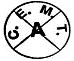 VI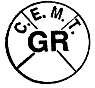 